Guía de trabajo autónomo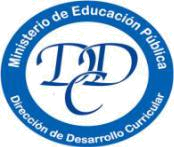 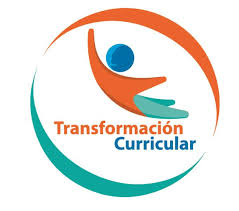 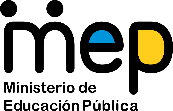 El trabajo autónomo es la capacidad de realizar tareas por nosotros mismos, sin necesidad de que nuestros/as docentes estén presentes. 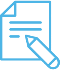 Me preparo para hacer la guía Pautas que debo verificar antes de iniciar mi trabajo.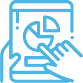 Voy a recordar lo aprendido.Pongo en práctica lo aprendido 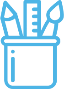 Rubrica de autoevaluación: Para efectos de elaborar la Rúbrica de Autoevaluación se tomará en cuenta los niveles de desempeño de cada uno del o los Indicadores del Aprendizaje Esperado desarrollado en la Guía de Trabajo Autónomo. Después de realizar todas las actividades de la Guía de Trabajo Autónomo, reflexione acerca de su proceso de aprendizaje (autorregulación) y ubique su nivel de desempeño (inicial, intermedio o avanzando) que considera apropiado a su avance según el Indicador del Aprendizaje Esperado, es importante recordar que esto no es una evaluación sumativa, sino que es un proceso formativo tendiente a la mejora constante de su aprendizaje. Centro Educativo: Educador/a: Nivel: UndécimoAsignatura: FilosofíaIndicadores del Aprendizaje esperado:  Establece argumentos a favor y en contra de un problema filosófico escogido. Materiales o recursos que voy a necesitar Cuaderno, lapiceros, lápices, revistas de cualquier tópico, periódicos viejos.Materia proporcionada (enviada) por el profesor de Filosofía.Condiciones que debe tener el lugar donde voy a trabajar Espacio de trabajo individual (mesa), buena iluminación.Conexión de Internet.Tiempo en que se espera que realice la guía Tres lecciones (120 minutos)Indicadores del Aprendizaje EsperadoEstablece argumentos a favor y en contra de un problema filosófico escogido.Preguntas Problema1.- ¿Qué son los criterios de suficiencia, relevancia, ambigüedad y validez?Indicaciones Desarrolle las actividades que se le solicitan.Realice brevemente el proceso de autoevaluación que se le solicita. Actividades para desarrollar el nuevo conocimiento.Causalidad entre los componentes del sistema: A partir de una lista que su profesor le va a facilitar, sobre ejemplos de oraciones que presentan características específicas de falacias según criterios de suficiencia, relevancia, ambigüedad y validez, realice una pequeña lectura.Haga un planteamiento de una serie de temáticas de su interés para desarrollar (economía, medio ambiente, salud, deporte, familia, política, relaciones humanas, entre muchas otras), las cuales deben de estar en función con la siguiente pregunta: ¿Los problemas a los que se afronta el ser humano tienen solución?; la pregunta es una sugerencia, usted puede plantearse una similar. Sin embargo, es necesario que el cuestionamiento tome en consideración problemáticas sensibles a su cotidianidad, para que pueda facilitar su análisis, el planteamiento de opiniones y la propuesta de soluciones en su entorno, como estudiante, miembro de una comunidad, de una familia, de una institución educativa o de una organización social, entre otras.Tome en cuenta que tanto en la pregunta, como en los argumentos que usted desee plantear, debe de cuidarse de no caer en falacias.En este punto elabore una lista a partir de los diversos temas de interés personal y de relevancia social y sus posibles soluciones, acorde a los eventos cercanos en el espacio-tiempo que le atañen.Para tener evidencia del trabajo realizado el estudiante puede recortar, copiar o transcribir la actividad al portafolio.Nota: la persona estudiante debe sistematizar las actividades que realice para la conformación del Portafolio de Evidencias. Indicaciones La persona estudiante reflexiona acerca de la siguiente pregunta generadora:¿Qué posibles soluciones tienen los problemas más importantes de nuestras vidas? Posteriormente la persona estudiante puede comentar con su familia o puede conversar con sus compañeros por medio de algún chat, respecto a una entrevista, noticia, experiencia personal, entre otros asuntos que pudo haber analizado, con relación a la pregunta generadora, y escribir en su cuaderno, aquellos puntos de vista que logre recopilar, con el fin de autorregular su proceso de aprendizaje.Nota: la persona estudiante debe sistematizar las actividades que realice para la conformación del Portafolio de Evidencias.Indicador del aprendizaje esperadoNiveles de DesempeñoNiveles de DesempeñoNiveles de DesempeñoIndicador del aprendizaje esperadoInicialIntermedioAvanzadoEstablece argumentos a favor y en contra de un problema filosófico escogido.Anoto argumentos a favor y en contra de un problema filosófico.Destaco argumentos relevantes para abordar el problema filosófico.Denomino argumentos prioritarios para buscar respuestas a los problemas filosóficos. 